PA FFA Livestock Evaluation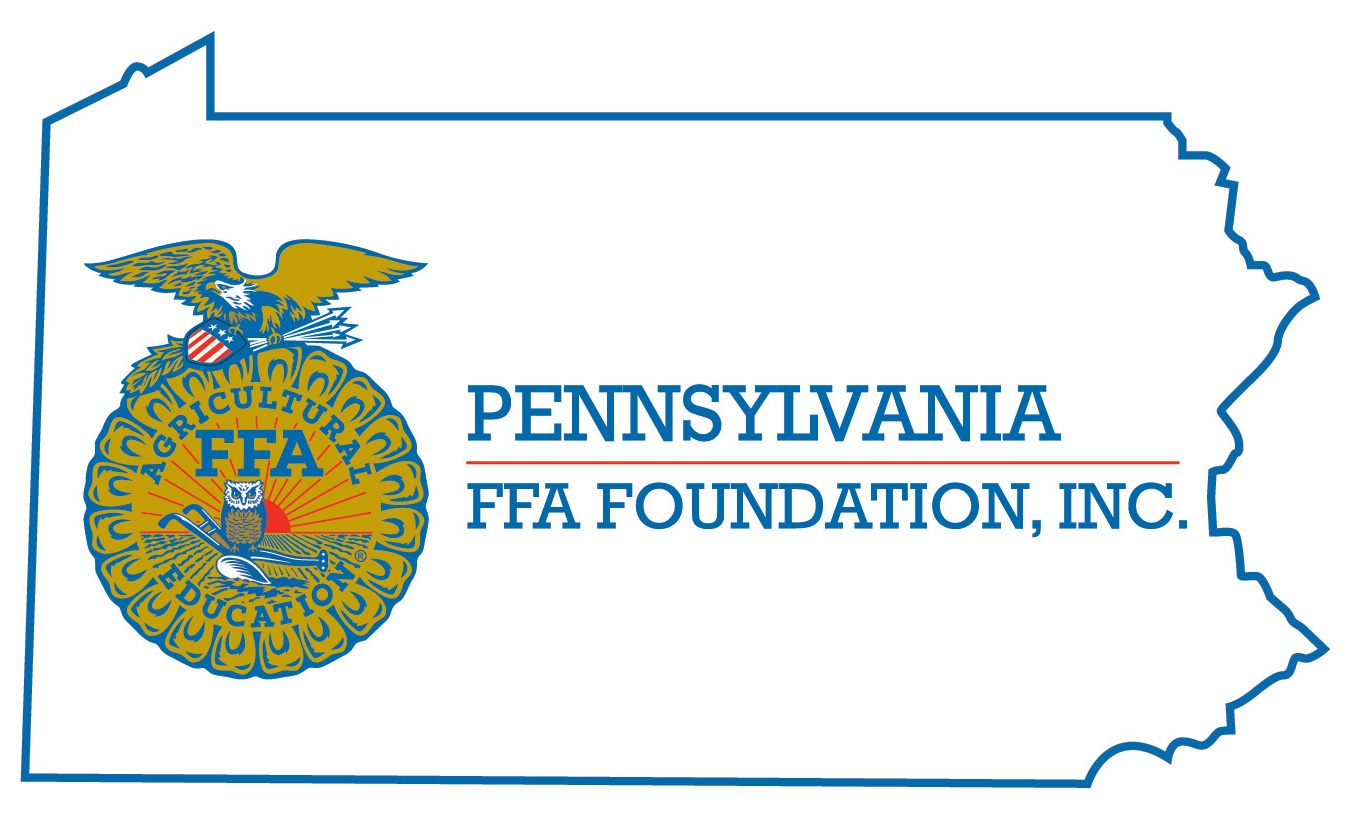 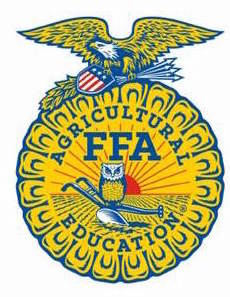 Career Development EventChairperson InformationBasic CDE GuidelinesCDE RulesResourcesCDE ChairpersonJoanna McKelvey    Emailmckelvey@wilmington.k12.pa.us   Best Contact Number724-333-0601Contest Date/TimesTues – 2pm / Wed – 8am                                       Contest LocationPSU Beef Sheep Center Tues/Wed Morning, Wed - Reasons in ASICDE Review TimeAt the conclusion of reasonsCDE Review LocationASIEvent Type: Individual/Team# of Team Members: 4Individual Materials ListPen/pencilClipboardNotepad for reasonsCalculatorsGroup Materials ListAttireOfficial dress both daysFemales may wear slacksClosed toe shoesCDE At-A-Glance (List of major components)Keep/cullWritten testMarketing and genetics problem (2 randomly selected from each to complete each activity)Evaluate 6 classes2 to 3 sets of reasons Questions ClassPre-State CDE ExpectationsUnderstand how to fill out judging cardsUnderstanding of how to give reasonsUnderstanding of how to read performance dataPre-State CDE ExpectationsUnderstand how to fill out judging cardsUnderstanding of how to give reasonsUnderstanding of how to read performance dataCDE Changes from Previous YearsCDE Changes from Previous YearsCDE ComponentPointsComponent Description2 beef, 2 sheep, 2 swine300Placing Classes2 sets of reasons (possible 3)100Reasons on specified classesWritten Test5025 question multiple choice testKeep/Cull – 3 class – 1 of each species150Read scenario – choose four to keep, 4 to cullMarketing/Genetics Scenario50 pts eachRead and solve scenario – 1 each -2 per team on each scenarioQuestions Class50Questions on a chosen class Causes for Disqualification: Using an electronic device at anytime during competition,  talking, using any resources except paper, pen or calculator for scenario completion, improper dressCauses for Disqualification: Using an electronic device at anytime during competition,  talking, using any resources except paper, pen or calculator for scenario completion, improper dressCauses for Disqualification: Using an electronic device at anytime during competition,  talking, using any resources except paper, pen or calculator for scenario completion, improper dressTie-breaker: to be specified the day of competitionTie-breaker: to be specified the day of competitionTie-breaker: to be specified the day of competitionOnline CDE Exams from Nationals, From Other States or judging resourcesModern Livestock & Poultry Textbook